	Управление Росреестра по Курской области проводит онлайн -фотовыставку "Геодезия в объективе".	Выставка содержит исторические эксклюзивные архивные фотографии, отражающие историю геодезических работ из самых разных регионов Российской Федерации.	Выставку можно бесплатно посмотреть по ссылке:  http://geodesiavobektive.tilda.ws/. С уважением, Пресс-служба Управления Росреестра по Курской области Тел.: +7 (4712) 52-92-75моб.: 8 (919) 213-05-38Bashkeyeva@r46.rosreestr.ruУправление в социальных сетях: 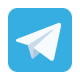 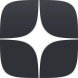 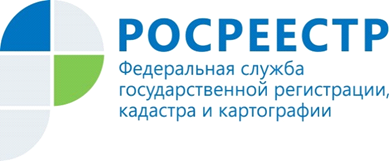 Онлайн-выставка «Геодезия в объективе»